Análise de LábreaFigura 1 Matrículas Gerais 2016/1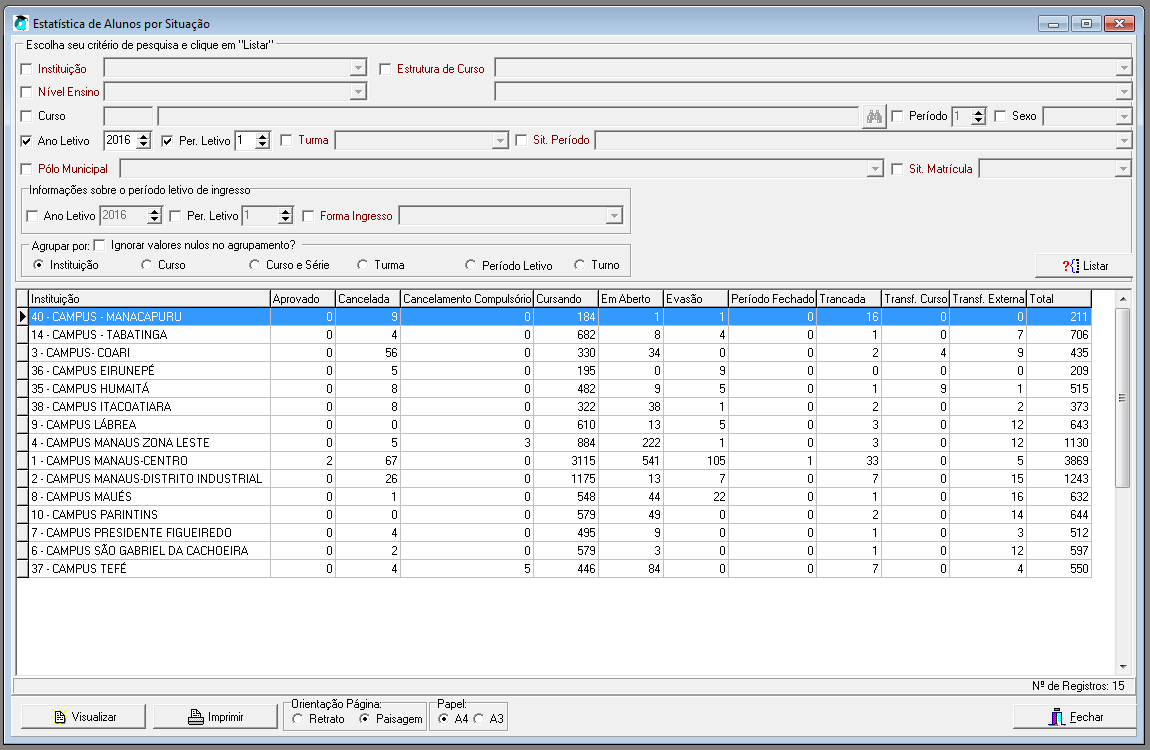 Fonte: Q-Acadêmico 2016Segundo a  Figura 1 O Total de Matrículas do Campus Lábrea é de 643Assim discriminadasCancelamento: 00Cursando: 610Em aberto: 13 (todas com situação no período “Matriculado”). Evasão: 5Trancada: 23Transferência Externa: 12Matrículas Iniciais em 2016: 237 okResumo a informação da planilha da CEPI deve ser corrigida quanto ao Acadêmico para 643 matrículas em 2016Não há divergência quanto a matrícula inicial.MatrículaNomeSituação MatrículaSituação Período2015235260354ADRIANO DE SOUZA MALAGUETAMatriculadoEm Aberto2015216140098ANGÉLICA ARAÚJO MONTEIROMatriculadoEm Aberto2015235260273ANTONIA ERLEN PEREIRA LOPESMatriculadoEm Aberto2013217560060AROLDO MARTINSMatriculadoEm Aberto2014222480026BEATRIZ MOREIRA DE AMORIMMatriculadoEm Aberto2015235260206IVO GONÇALVES DE TOLEDO NETOMatriculadoEm Aberto2014222480107IVONIL MAGELA CABRALMatriculadoEm Aberto2015235260265JEAN TAVARES RAMOSMatriculadoEm Aberto2015216140209KEDMA NASCIMENTO MORAESMatriculadoEm Aberto2014117560015LETICIA ALVES DE OLIVEIRAMatriculadoEm Aberto2015216130408LUZIVANE ROCHA NUNESMatriculadoEm Aberto2015216130351RAIMUNDA OLIVEIRA DA SILVAMatriculadoEm Aberto2015235260230SUAMY MATHEUS BATISTA CARVALHOMatriculadoEm Aberto